  Obec Starý Jičín,742 31 Starý Jičín  č. 133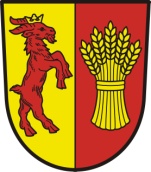 Zastupitelstvo obce Starý Jičín__________________________________________________________________________Usnesení z 21. zasedání Zastupitelstva obce Starý Jičín ze dne 27.06.201821.zasedání Zastupitelstva obce Starý Jičín, v souladu s ustanovením zákona č. 128/2000 Sb., o obcích (obecní zřízení) v platném znění:   21.1.  Zastupitelstvo obce Starý Jičín určuje ověřovatelé zápisu: p. Zdeňka Šustka  a           p. Martina Pecháčka.21.2.  Zastupitelstvo obce Starý Jičín schvaluje program jednání 21. zasedání Zastupitelstva           obce Starý Jičín dne 27.06.2018 21.3.  Zastupitelstvo obce Starý Jičín po projednání schvaluje zprávu o činnosti Rady obce             Starý Jičín za období od 16.5.2018 do 13.6.2018.21.4.  Zastupitelstvo obce Starý Jičín bere na vědomí zprávu o činnosti  kontrolního výboru           obce ze dne 18.6.2018 a finančního výboru obce ze dne 20.6.2018. Finanční záležitosti 21.5.  Zastupitelstvo po projednání    s c h v a l u j e :          Závěrečný účet obce Starý Jičín za rok 2017, sestavený dle § 17 zák.č. 250/2000 Sb.,          o rozpočtových pravidlech územních rozpočtů a obsahuje: Plnění rozpočtu příjmůPlnění rozpočtu výdajůFinancování (zapojení vlastních úspor a cizích zdrojů)Stavy a obraty na bankovních účtechPeněžní fondy – informativněMajetekVyúčtování finančních vztahů k rozpočtům krajů, obcí, DSO a vnitřní převodyVyúčtování finančních vztahů ke státnímu rozpočtu, státním fondům a Národnímu fonduVyúčtování finančních vztahů obce k ostatním subjektůmZpráva o výsledku přezkoumání hospodaření - audit (příloha č.1)Finanční hospodaření zřízených právnických osob a hospodaření s jejich majetkem (příloha č.2)Finanční hospodaření vedlejší hospodářské činnosti obce        Závěrečný účet je přílohou tohoto usnesení a zastupitelstvo obce    s o u h l a s í          s celoročním hospodařením obce bez výhrad. 21.6.  Zastupitelstvo obce bere na vědomí rozpočtové opatření na 2. a 3. změnu rozpočtu           obce Starý Jičín na rok 2018. 21.7.  Zastupitelstvo obce bere na vědomí čerpání a plnění rozpočtu obce k 31.5.2018.Majetkoprávní záměry obce ZO po projednání v souladu s §85 písm. a) zákona č. 128/2000 Sb., o obcích, v platném znění schvaluje prodej nemovitých věcí:21.8.  v k.ú. Starý Jičín pozemkůp.č. 426/44 – ost. plocha  – o výměře 16m2, p.č. 526/24- ost.pl. o výměře 6m2,p.č. 426/43 – ost. plocha – o výměře 24m2,  p.č. 526/22 – ost.pl. o výměře 1m2,p.č. 426/42 - ost. plocha - o výměře 21m2,   p.č. 526/21- ost.pl. o výměře 5m2,p.č. 426/41 -  ost. plocha – o výměře 20m2,  p.č. 526/20- ost.pl. o výměře 13m2, p.č. 426/40 - ost. plocha – o výměře 20m2,   p.č. 526/19 – ost.pl. o výměře 10m2, p.č. 426/39 – ost. plocha – o výměře 16m2,  p.č. 526/18 – ost.pl. o výměře 3m2, p.č. 426/38 – ost. plocha – o výměře 15 m2, p.č. 526/23 - ost.pl. o výměře 2m2,           fyzickým osobám, které vlastní sousední nemovitost, pozemek užívají a o pozemek          požádali. Prodej za 30.-Kč za m2 + náklady řízení. Jedná se o majetkoprávní vypořádání          dle skutečného užívání v ulici Pod Hradem (majetkoprávní záměr č. P5/2018),    21.9.  v k.ú. Starý Jičín část obecního pozemku p.č. 77, označenou v geometrickém plánu č.            385-329/2018 jako pozemek p.č. 77/2 ostatní plocha o výměře 7 m2 Jiřímu            Zelenkovi za 70,- Kč za m2 + náklady řízení. Jedná se o majetkoprávní vypořádání           dle skutečného stavu užívání (majetkoprávní záměr P 3/2018). ZO po projednání v souladu s §85 písm. a) zákona č. 128/2000 Sb., o obcích, v platném znění schvaluje odkoupení nemovitých věcí:21.10. v k.ú. Petřkovice u Starého Jičína pozemek p.č.  628/6 o výměře cca 179 m2 za 30.-Kč za m2, náklady řízení hradí obec. Jedná se o pozemek, ve kterém je veden hlavní vodovodní řad a ochranné pásmo k vodovodní přípojce, pozemek byl zaměřen  GP č. 337-43/2018 (MPZ P6/2018).  ZO po projednání v souladu s §85 písm. a) zákona č. 128/2000 Sb., o obcích, v platném znění schvaluje směnu nemovitých věcí:21.11.  v k.ú. Vlčnov u Starého Jičína takto:převod na Obec Starý Jičín pozemek p.č. 331/2- zahrada - o výměře 7 m2, převod na fyzické osoby pozemek p.č. 344/5 - ost. plocha o výměře 27m2. Finanční vyrovnání dohodou 30,-Kč za m2 nad přesahující výměru, náklady řízení hradí každý k ½. Jedná se o majetkoprávní vypořádání dle skutečného stavu užívání – u kurtů ve Vlčnově. Situace byla zaměřena geometrickým plánem č. 498-57/2018 (MPZ P7/2018).  Organizační záležitosti 21.12.  ZO po projednání v souladu s §85 písm. m) zákona č. 128/2000 Sb., o obcích, v platném znění schvaluje právo provést stavbu k pozemkům ve vlastnictví obce:p.č. 201/18, 201/22, 201/24, 220/9, 183/1, 187/7, 187/23, 187/38 v k.ú. Dub u Nového Jičínap.č. 625/58, 625/59, 625/60, 692/1, 692/12, 799/1, 799/2 v k.ú. Starojická Lhotap.č. 366/166, 366/167, 374/16, 374/17, 374/19, 366/118, 366/164, 366/165 v k.ú. Poruba nad BečvouJedná se o smluvní zřízení práva stavby – založení práva stavebníka provést na dotčených pozemcích stavbu silnice  „I/35 Lešná – Palačov“ dle projektové dokumentace zpracované společností  HBH projekt včetně doprovodných stavebních objektů (obslužné cesty, přeložky, oplocení apod.). 21.13.  ZO po projednání bere na vědomí Závěrečný účet za rok 2017 Dobrovolného svazku obcí SOMPO 2016, vč. Zprávy o výsledku přezkoumání hospodaření   Dobrovolného svazku obcí SOMPO 2016 za rok 2017. 21.14. ZO po projednání  stanovuje  v souladu s ust. § 67 a § 68 odst. 1 zák.č. 128/2000 Sb., o obcích  (obecní  zřízení), v platném znění pro nadcházející volební období 2018-2022   15  členů  Zastupitelstva obce Starý Jičín, území obce Starý Jičín (Dub, Heřmanice, Janovice,  Jičina,  Palačov, Petřkovice,  Starojická Lhota, Starý Jičín a Vlčnov) tvoří pro účel voleb do zastupitelstev obcí 1 volební obvod. 	Ing. Miroslav Klimpar 				Ing. Rudolf Hrnčíř  	   místostarosta obce 					     starosta obce Evidenční číslo písemnosti:Vyvěšeno na úřední desce dne: 					Sňato dne: Vyvěšeno na el.desce dne :						Vyřizuje: Dubcová Radka 